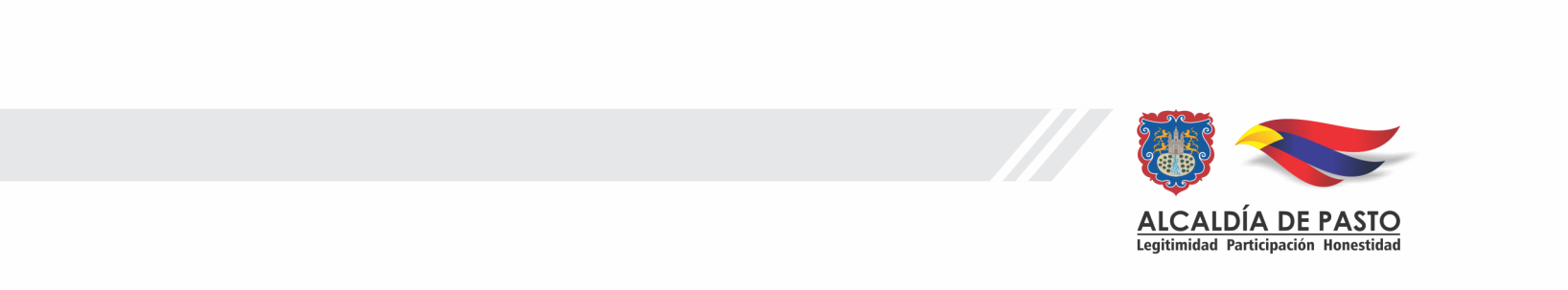 NOTA:  Las hojas de vida que no cumplan con alguno(s) de los anteriores requisitos no será tenidas en cuenta.FECHA Y HORA DE RADICADO: ___________________________________________________NOMBRE Y FIRMA QUIEN ENTREGA				 		NOMBRE Y FIRMA QUIEN RECIBE______________________________________					_____________________________________FORMATO RADICACIÓN DE HOJA DE VIDA -  SISBEN IV                                                                                                   No. Radicado:FORMATO RADICACIÓN DE HOJA DE VIDA -  SISBEN IV                                                                                                   No. Radicado:FORMATO RADICACIÓN DE HOJA DE VIDA -  SISBEN IV                                                                                                   No. Radicado:FORMATO RADICACIÓN DE HOJA DE VIDA -  SISBEN IV                                                                                                   No. Radicado:NOMBRES Y APELLIDOSDIRECCIONTELEFONOREQUISITOS MINIMOSREQUISITOS MINIMOSREQUISITOS MINIMOSREQUISITOS MINIMOSSOPORTES ENTREGADOSSOPORTES ENTREGADOSFOLIO No.OBSERVACIONESCERTIFICADO CURSOS VIRTUAL DNPCERTIFICADO CURSOS VIRTUAL DNPFecha:                                                          código de verificación:EXPERIENCIA CERTIFICADAEXPERIENCIA CERTIFICADANombre de las Empresas:ULTIMOS ESTUDIOS CURSADOSULTIMOS ESTUDIOS CURSADOSTítulo obtenido y Nombre del EstablecimientoLIBRETA MILITAR No. (para menores de 50 años)LIBRETA MILITAR No. (para menores de 50 años)Distrito Militar No.                                      Ciudad PAZ Y SALVO MUNICIPAL N.PAZ Y SALVO MUNICIPAL N.Numero:  FOTOCOPIA DE LA CEDULAFOTOCOPIA DE LA CEDULANumeroANTECEDENTES DISCIPLINARIOS PARA PERSONA NATURAL (PROCURADURIA)ANTECEDENTES DISCIPLINARIOS PARA PERSONA NATURAL (PROCURADURIA)NumeroANTECEDENTES FISCALES PARA PERSONA NATURAL (CONTRALORIA)ANTECEDENTES FISCALES PARA PERSONA NATURAL (CONTRALORIA)NumeroANTECEDENTES JUDICIALES PARA PERSONA NATURAL (POLICIAANTECEDENTES JUDICIALES PARA PERSONA NATURAL (POLICIANumeroRUT EXPEDIDO POR LA DIANRUT EXPEDIDO POR LA DIANNumeroAPORTES DE SALUD Y PENSION (REGIMEN CONTRIBUTIVO)APORTES DE SALUD Y PENSION (REGIMEN CONTRIBUTIVO)Nota: Una vez superada la capacitación y sea seleccionado deberá cancelar los valores correspondientes a Salud, Pensión y Riesgos Profesionales.TOTAL FOLIOS ENTREGADOSTOTAL FOLIOS ENTREGADOS